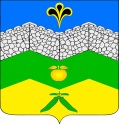 администрация адагумского сельского поселения крымского районаРАСПОРЯЖЕНИЕ от 05.05.2017г.	             № 18-р                                                          хутор  Адагум            О запрете проведения  несанкционированных палов на территории Адагумского сельского поселения             В  соответствии с Федеральными законами от 06.10.2003г №131-ФЗ «Об общих принципах организации местного самоуправления в Российской Федерации», от 21.12.1994 г. № 69-ФЗ «О пожарной безопасности», от 10.01.2002 г. №7-ФЗ «Об охране окружающей среды», от 21.12.1994 г. № 68-ФЗ «О защите населения и территорий от чрезвычайных ситуаций природного и техногенного характера»,  от 02.06.2004г.  №734-КЗ «Об охране атмосферного воздуха на территории Краснодарского края», со статьёй 84 Лесного кодекса Российской Федерации, руководствуясь статьей 31 Устава Адагумского сельского поселения Крымского района:             1. Запретить проведение несанкционированных палов сухой растительности на землях сельскохозяйственного назначения и землях иных категорий Адагумского сельского поселения Крымского района.   2. Активизировать проведение среди населения противопожарнойпропаганды, организовать дополнительные инструктажи и занятия по правилам пожарной безопасности с жителями поселения, принять меры по недопущению возникновения пожаров.3. Контроль  за выполнением настоящего распоряжения возложить на заместителя главы Адагумского сельского поселения Крымского района Грицюта А.В.            4. Обнародовать данное  распоряжение на официальном сайте администрации Адагумского сельского поселения Крымского района и на информационных стендах.5. Распоряжение вступает в силу со дня  подписания.Глава Адагумского сельского поселения Крымского района                                                                     П.Д.Багмут